升级A组（以参赛单位排序）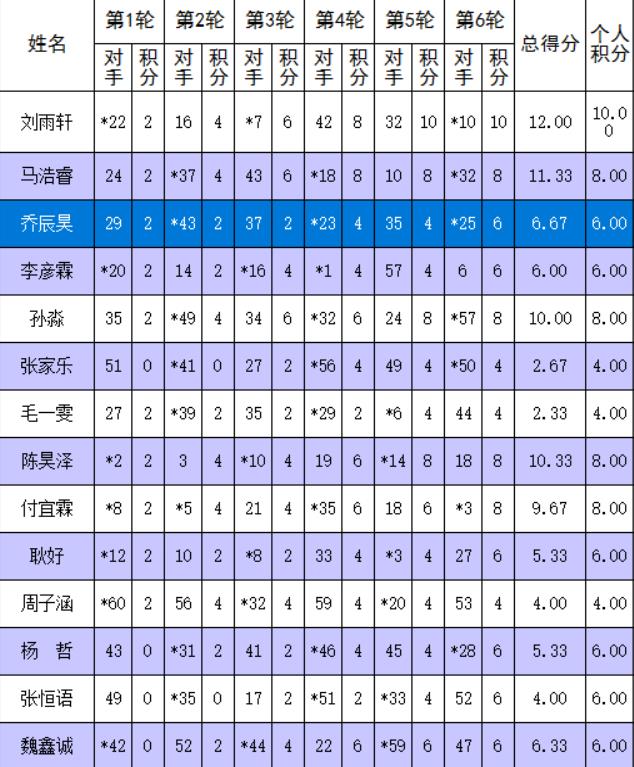 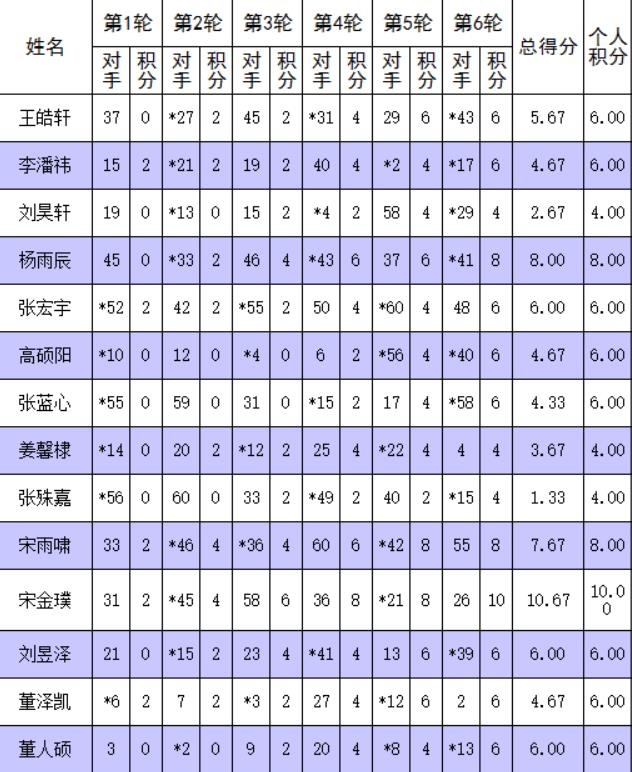 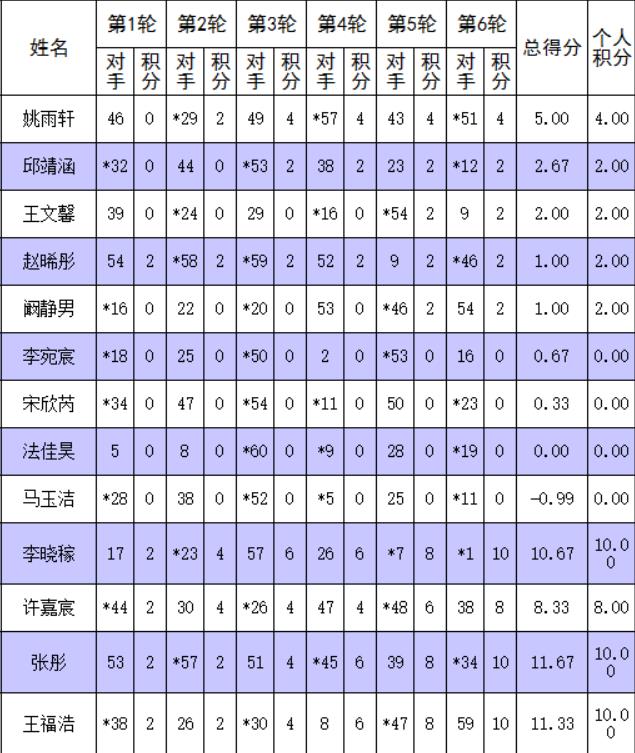 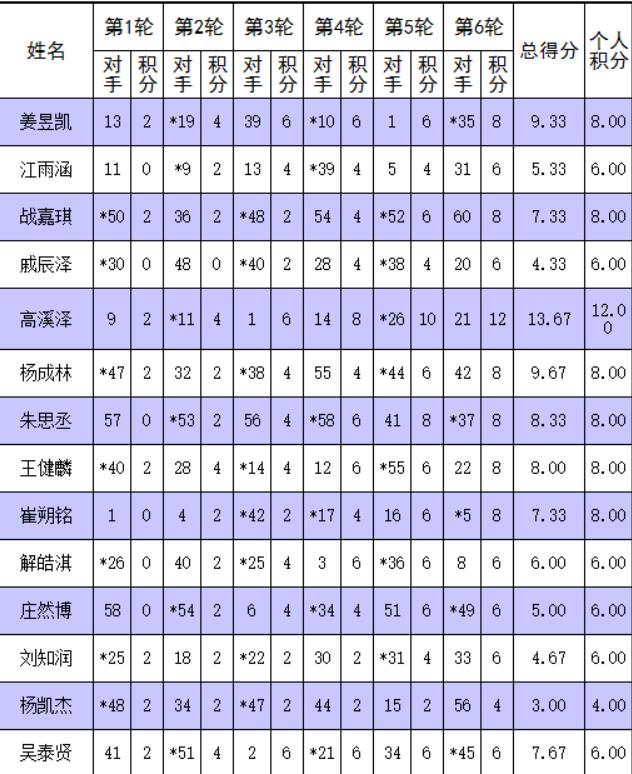 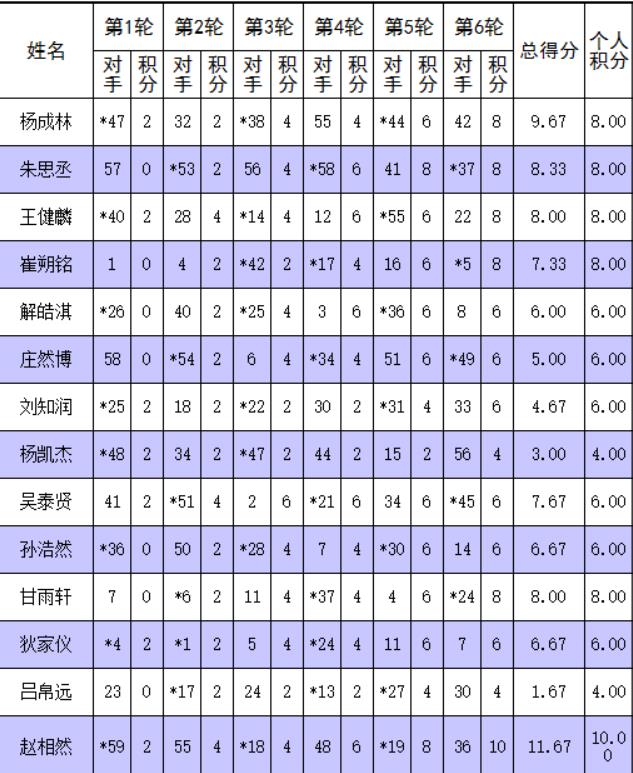 